Тренажер по заполнению бланков в онлайн-сервисе «Мои достижения»В онлайн-сервисе «Мои достижения» доступен для использования онлайн-тренажер по заполнению бланков, используемых при проведении ЕГЭ и ОГЭ.Обучающиеся могут самостоятельно ознакомиться с образцами бланков 2020 года и правилами их заполнения.Ссылка на тренажер по заполнению бланков ГИА в онлайн-сервисе «Мои достижения» www.myskills.ru.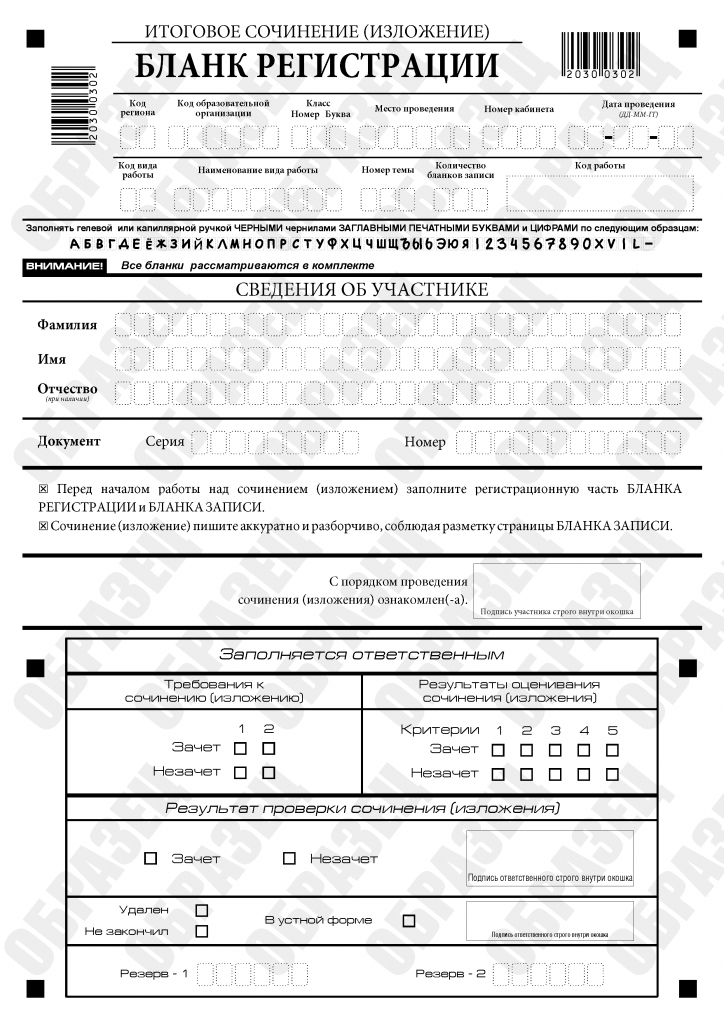 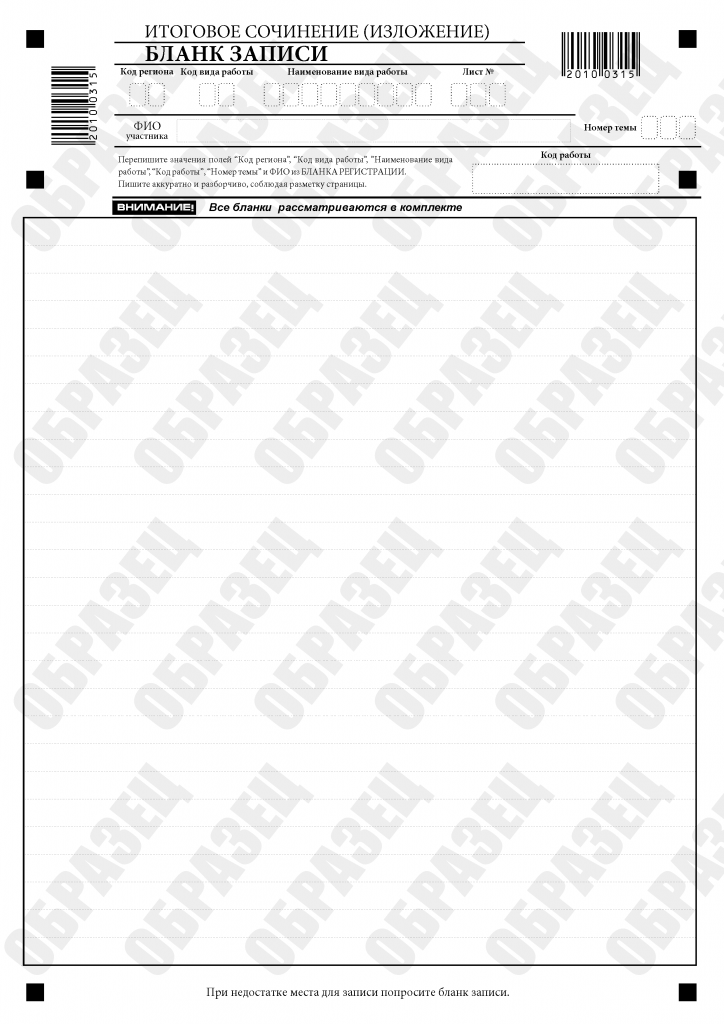 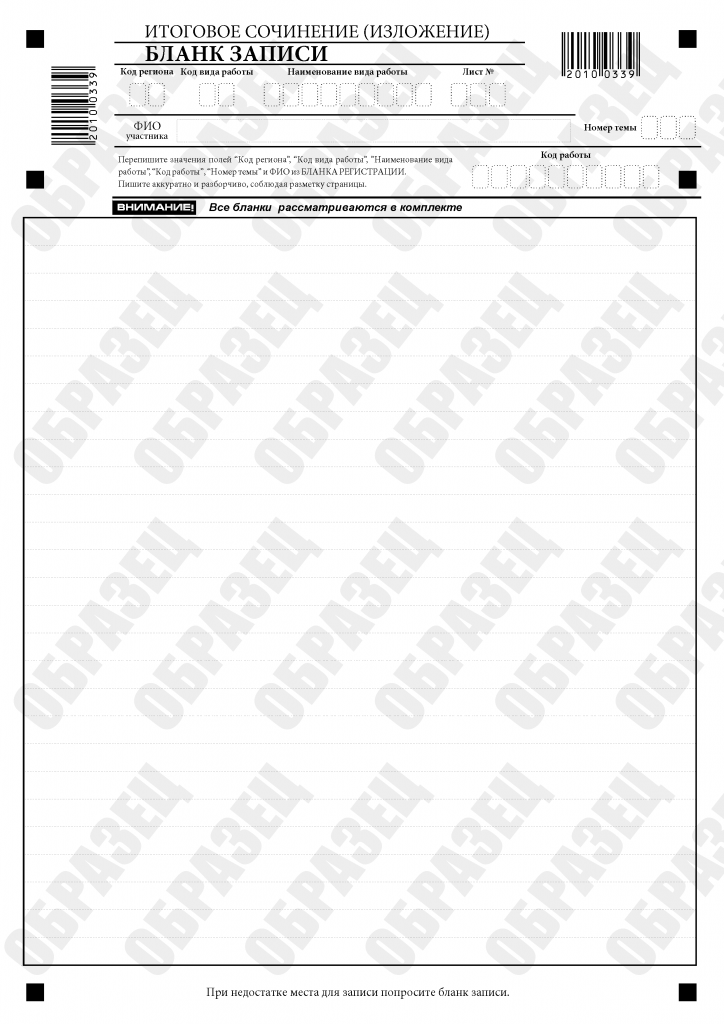 